ПЛАН И РАСПОРЕД ПРЕДАВАЊАП1, П2, ...., П15 – Предавање прво, Предавање друго, ..., Предавање петнаесто, Ч – Часова, АМФ УКЦ – Амфитеатар Универзитетско клиничког центраНАПОМЕНА : Према  академском календару  за  академску 2022/23 год. настава у љетњем  семестру почиње  20.02.2022   ,а  завршава О9. 06 .2023. год. Предавања  П14 и П 15  се воде  као  надокнада. НАПОМЕНА :Сва предавања држи проф. др  Сњежана Поповић-Пејичић .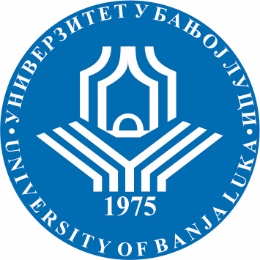 УНИВЕРЗИТЕТ У БАЊОЈ ЛУЦИМЕДИЦИНСКИ ФАКУЛТЕТСтудијски програм физиотерапија  (ИНТЕРНА  МЕДИЦИНА : Љетњи  семестар 2023 Школска годинаПредметШифра предметаСтудијски програмЦиклус студијаГодина студијаСеместарБрој студенатаБрој група за вјежбе2022/2023.Интерна медицина ОФТ18ИМФИЗИОТЕРАПИЈА ПрвиТрећаШести 13 нема  вјежби СедмицаПредавањеТематска јединицаДанДатумВријемеМјесто одржавањаЧНаставникIП1Основе срчане инсуфицијенције, патолошка хипертрофија и дилатација срца, кардиомиопатијеПонедељак 20.02.202313:30-15:45Сала Центра за континуир мед.едукац. Медиццински факултет 3Проф.др С.Поповић-Пејичић  IIП2Валвуларне срчане мане. Урођене срчане мане. Мане без цијанозе. Понедељак27.02.2023 13:30-15:45Сала Центра за континуир мед.едукац. Медиццински факултет 3Проф.др С.Поповић-Пејичић  IIIП3Исхемијска болест срца, акутни и хронични коронарни синдроми, ангина пекторисПонедељак06.03.202313:30-15:45Сала Центра за континуир мед.едукац. Медиццински факултет 3Проф.др С.Поповић-Пејичић  IVП4Поремећаји срчаног ритма, плућна тромбоемболија, примарна превенцијаПонедељак06.03.202313:30-15:45Сала Центра за континуир мед.едукац. Медиццински факултет 3Проф.др С.Поповић-Пејичић  VП5Испитивање плућне функције. Болести горњих дисајних путева. Хронични бронхитис. Емфизем плућа.Понедељак13.03.202313:30-15:45Сала Центра за континуир мед.едукац. Медиццински факултет 3Проф.др С.Поповић-Пејичић  VIП6Хронична  опструктиван  болест  плућа .(ХОПБ) Дијагностика  и лијечење Астма  бронхијале   Понедељак20.03.202313:30-15:45Сала Центра за континуир мед.едукац. Медиццински факултет 3Проф.др С.Поповић-Пејичић  VIIП7Болести жлијезда са унутрашнјим лучењем.Понедељак27.03.202313:30-15:45Сала Центра за континуир мед.едукац. Медиццински факултет 3Проф.др С.Поповић-Пејичић  VIIIП8Дијабетес мелитус Дијагностика , етиологија терапија  Превенција дијабетеса  типа 2 Понедељак03.05.202313:30-15:45Сала Центра за континуир мед.едукац. Медиццински факултет 3Проф.др С.Поповић-Пејичић  IXП9Компликације дијабетес мелитуса Понедељак03.04.202313:30-15:45Сала Центра за континуир мед.едукац. Медиццински факултет 3Проф.др С.Поповић-Пејичић  XП10Болести локомоторног апарата и везивног ткива. Запаљењске реуматске болести. Серонегативни артритиси.Понедељак10.04.202313:30-15:45Сала Центра за континуир мед.едукац. Медиццински факултет 3Проф.др С.Поповић-Пејичић  XIП11Системске болести везивног ткива. Инфективни артритиси. Дегенеративне реуматске болести. Метаболичке болести зглобова.Понедељак24.04.202313:30-15:45Сала Центра за континуир мед.едукац. Медиццински факултет 3Проф.др С.Поповић-Пејичић  XIIП12Ванзглобне реуматске болести. Болести мишића. Метаболичке болести костију.Понедељак08.05.202313:30-15:45Сала Центра за континуир мед.едукац. Медиццински факултет 3Проф.др С.Поповић-Пејичић  НадокнаXIIIП13Крварења из гастро тракта, болести јетре, инфламаторне болести цријеваПонедељак15.05.2023 13:30-15:45Сала Центра за континуир мед.едукац. Медиццински факултет 3Проф.др С.Поповић-Пејичић  Надокнада XIVП14Акутно попуштање бубрега, гломерулонефритиси, нефротски синдромПонедељак22..05.202313:30-15:45Сала Центра за континуир мед.едукац. Медиццински факултет 3Проф.др С.Поповић-Пејичић  Надокнада XVП15Анемије, лимфоми и акутне леукемијеПонедељак29.05.2023 13:30-15:45Сала Центра за континуир мед.едукац. Медиццински факултет 3Проф.др С.Поповић-Пејичић  